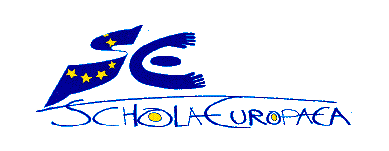 ERRATUM lista libri 2020-202130/06/2020Si prega di considerare i seguenti aggiornamenti:S5S5X francese L2 (item 74)S6S6IT filosofia L2 (items 48,49,50)S6IT filosofia L4 (items 51,52,53)S7S7IT filosofia L2 (items 50,51,52)S7IT filosofia L4 (items 53,54,55)Ci scusiamo per il disagio.La scuola.5Xda acquistareFrancese L2Le Nouvel Edito B2 Livre de l'élève + DVD + CD Audio (2010)Didier FLE97822780665755Xda acquistareFrancese L2Elodie Heu-BoulhatEdito B2 Livre de l'élève + DVD + CD Audio (2015), 3e éditionDidier FLE97822780809846ITda acquistareFilosofia 2G. Cambiano, M. MoriTempi del pensiero, vol.1Laterza97888421098916ITda acquistareFilosofia 2G. Cambiano, M. MoriTempi del pensiero, vol.2Laterza97888421099076ITda acquistareFilosofia 2G. Cambiano, M. MoriTempi del pensiero, vol.3Laterza97888421099146ITda acquistareFilosofia 2Enrico Berti, Franco VolpiStoria della filosofiaDall'antichità a oggi. Edizione compatta2007, IX rist. 202097888421085976ITda acquistareFilosofia 2Enrico Berti, Cristina Rossitto, Franco VolpiAntologia di filosofiaDall'antichità a oggied. 2008, IV rist. 201897888421088566ITda acquistareFilosofia 4G. Cambiano, M. MoriTempi del pensiero, vol.1Laterza97888421098916ITda acquistareFilosofia 4G. Cambiano, M. MoriTempi del pensiero, vol.2Laterza97888421099076ITda acquistareFilosofia 4G. Cambiano, M. MoriTempi del pensiero, vol.3Laterza97888421099146ITda acquistareFilosofia 4Enrico Berti, Franco VolpiStoria della filosofiaDall'antichità a oggi. Edizione compatta2007, IX rist. 202097888421085976ITda acquistareFilosofia 4Enrico Berti, Cristina Rossitto, Franco VolpiAntologia di filosofiaDall'antichità a oggied.2008, IV rist. 201897888421088567ITgià in possessoFilosofia 2G. Cambiano, M. MoriTempi del pensiero, vol.1Laterza97888421098917ITgià in possessoFilosofia 2G. Cambiano, M. MoriTempi del pensiero, vol.2Laterza97888421099077ITgià in possessoFilosofia 2G. Cambiano, M. MoriTempi del pensiero, vol.3Laterza97888421099147ITgià in possessoFilosofia 2Enrico Berti, Cristina Rossitto, Franco VolpiAntologia di filosofiaDall'antichità a oggied. 2008, IV rist. 201897888421088567ITgià in possessoFilosofia 4G. Cambiano, M. MoriTempi del pensiero, vol.1Laterza97888421098917ITgià in possessoFilosofia 4G. Cambiano, M. MoriTempi del pensiero, vol.2Laterza97888421099077ITgià in possessoFilosofia 4G. Cambiano, M. MoriTempi del pensiero, vol.3Laterza97888421099147ITgià in possessoFilosofia 4Enrico Berti, Cristina Rossitto, Franco VolpiAntologia di filosofiaDall'antichità a oggied. 2008, IV rist. 20189788842108856